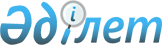 Қазақстан Республикасы Үкіметінің 1999 жылғы 23 ақпандағы N 157 қаулысына өзгеріс енгізу туралыҚазақстан Республикасы Үкіметінің Қаулысы 1999 жылғы 28 желтоқсан N 1999

      Қазақстан Республикасының Үкіметі қаулы етеді:

      1. "Қазақстан Республикасы Үкіметінің 1999 жылға арналған заң жобалары жұмысының жоспары туралы" Қазақстан Республикасы Үкіметінің 1999 жылғы 23 ақпандағы N 157 P990157_ қаулысына мынадай өзгеріс енгізілсін:

      көрсетілген қаулымен бекітілген Қазақстан Республикасы Үкіметінің 1999 жылға арналған заң жобалары жұмысының жоспарында:

      реттік нөмірі 55-жол алынып тасталсын.

      2. Осы қаулы қол қойылған күнінен бастап күшіне енеді.      Қазақстан Республикасының

      Премьер-Министрі
					© 2012. Қазақстан Республикасы Әділет министрлігінің «Қазақстан Республикасының Заңнама және құқықтық ақпарат институты» ШЖҚ РМК
				